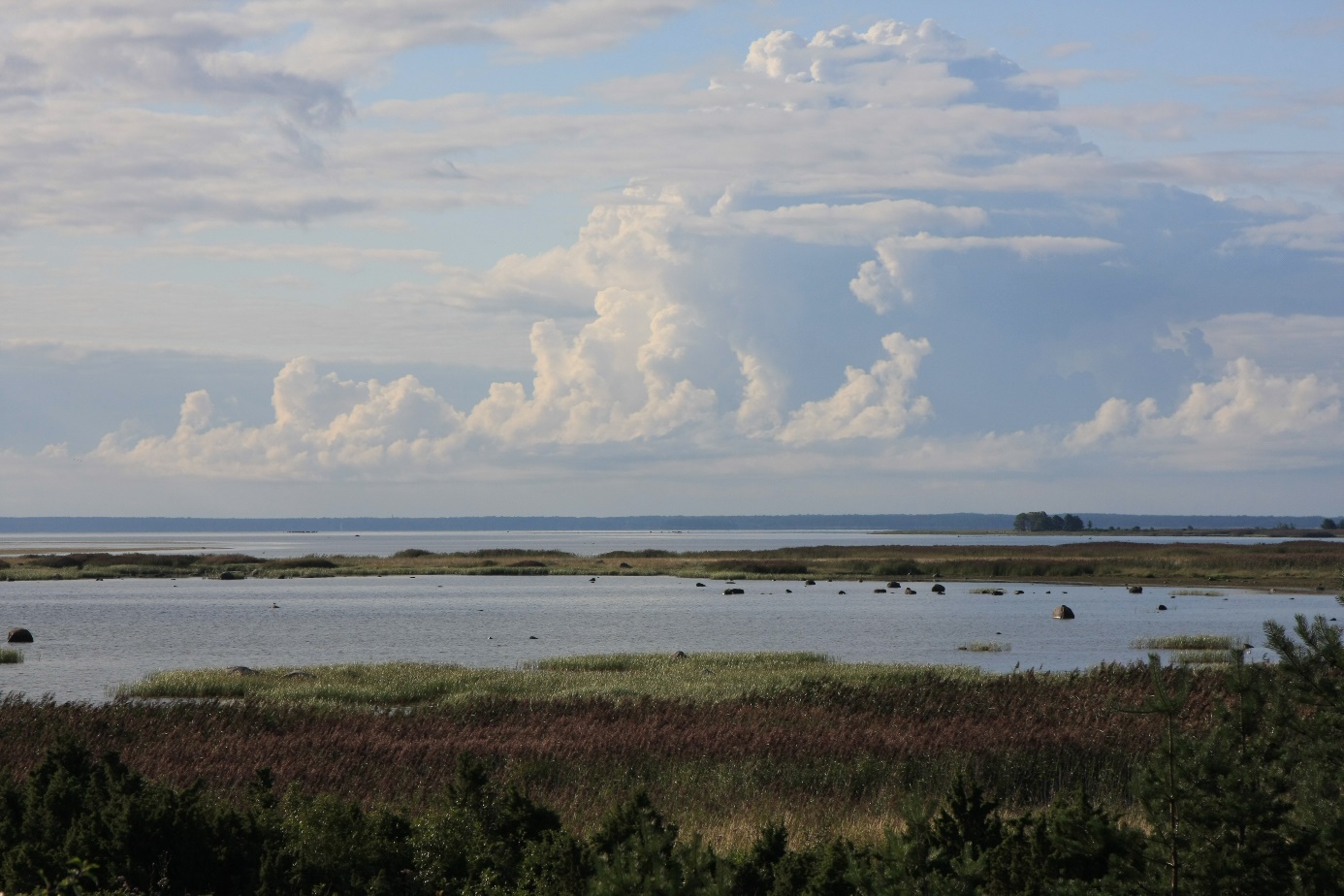 VORMSI Kersleti – Saxby ranniku - matk toimub 16.oktoobril 2020, algusega kell 12.00 Kersleti küla bussipeatuse juurest.Matk korraldatakse rahvusvahelise põlislooduse nädala raames, mis on esmakordne Eestis.Matkame jalgsi.Matka pikkus ca 2 tundi.Kaasa hea tuju ja selga sobiv riietus, jalga õiged jalavarjud                   (matkasaabas või kummik).Kaasa oma joogipudel.Matka viivad läbi: Elle Palmpuu ja Ene SarapuuInfo: Elle tel 55973396 ja Ene tel 56653668